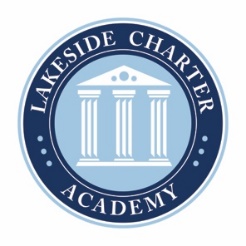 Board of Directors Meeting AgendaSeptember 28, 2023Location: Zoom 12:00pmLakeside Charter Board Meeting
Password: LCABoardCall to OrderReading of Mission Statement: Lakeside Charter Academy, in partnership with parents, will cultivate engaged learners through scholarship, leadership, and citizenshipReading of Conflict of Interest StatementApproval of August 24, 2023 Minutes* Public CommentsPrincipal ReportEnrollment UpdateStaffingParental LeaveFlex TimeBusiness Manager ReportAugust Budgets ReportsFloor UpdateRetaining Wall updateHeat/Air SystemClosed Session: Pursuant § 143-318.11 section 5 that is relation to discussing a lease. Adjourn** Requires Board Action